Какие могут быть последствия перенесенной новой коронавирусной инфекции?Одним из вариантов последствий COVID-19 является постковидный синдром. Это стойкие симптомы и/или отсроченные или долгосрочные осложнения по истечении 4 недель с момента появления симптомов. Изучение данного синдрома показало, что лица, переболевшие COVID-19, имеют симптомы, которые могут в последствии вызывать осложнения и отклонения в деятельности различных систем органов. Ниже представлена частота развития наиболее серьезных осложнений после перенесенной новой коронавирусной инфекции*: тромбозы 20-30%,одышка 31,7%,кашель 13,5%, жалобы на боль в груди и тахикардию 12,7% и др. Эти симптомы в первую очередь могут говорить о нарушении в деятельности сердечно-сосудистой и дыхательной систем. Есть и другие симптомы, проявление которых встречается в меньшей степени, однако и они способны вызывать неблагоприятные последствия у человека, перенесшего новую коронавирусную инфекцию. Как это можно предотвратить? Важно своевременно выявить изменения после перенесенной инфекции и предотвратить развитие осложнений. Что необходимо сделать? С 1 июля 2021 года на территории России с учетом эпидемиологической обстановки стартовала углубленная диспансеризация. Данное мероприятие направлено на своевременное выявление осложнений и предупреждения их прогрессирование после перенесенной новой коронавирусной инфекции. Пройти углубленную диспансеризацию можно в поликлинике по месту прикрепления. При себе необходимо иметь паспорт и полис. Что входит в углубленную диспансеризацию? Методы исследования, которые позволяют своевременно выявить изменения в деятельности различных систем органов, а также возможные осложнения после перенесенной новой коронавирусной инфекции. Мероприятия первого этапа проводятся всем пациентам, пришедшим на углубленную диспансеризацию. Объем исследований второго этапа зависит от результатов первого. I этап включает:анкетирование, вопросы которого позволяют врачу  понять основные жалобы пациента; измерение насыщения крови кислородом (сатурация) позволяет выявить отклонения в деятельности дыхательной системы; тест с 6-минутной ходьбой проводится по показаниям и направлен на исследование сердечно-сосудистой системы; спирометрия проводится для оценки деятельности дыхательной системы; рентгенография органов грудной клетки проводится лицам, не проходившим раннее в течение года данное исследование, и также направлено на оценку дыхательной системы; определение концентрации Д-димера в крови проводится только лицам, перенесшим коронавирусную инфекцию средней степени тяжести и выше и позволяет выявить риск развития тромбозов;общий клинический анализкрови (развернутый) помогает понять причину таких симптомов как, например, высокая утомляемость; биохимический анализ крови включает в себя исследование 7 показателей и также позволяет сделать вывод о причинах развития высокой утомляемости, нарушении функционирования сердечно-сосудистой, пищеварительной систем. По результатам исследований первого этапа углубленной диспансеризации проводится прием (осмотр) врачом-терапевтом, который может направить пациента на дальнейшие исследования в рамках II этапа. 	Исследования второго этапа помогают с большей вероятностью определить нарушения в деятельности определенной системы органов и помочь предотвратить развивающиеся осложнения:нарушения деятельности сердца и сосудов помогает выявить эхокардиография; проведение дуплексного сканирования вен нижних конечностей (УЗИ) позволяет определить наличие тромбозов; КТ органов грудной клетки направлено на исследование легких и дыхательной системы в целом. Углубленная диспансеризация является самостоятельным мероприятием и не связана с проведение диспансеризации или профилактического медицинского осмотра.При разработке памятки использовались информационные материалы Министерства здравоохранения  Российской Федерации. Государственное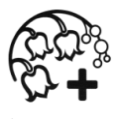 учреждение здравоохранения«Городская клиническая больница№2  г. Тулы имени Е.Г. Лазарева»ПРОФИЛАКТИКА  ОСЛОЖНЕНИЙ  ПОСЛЕПЕРЕНЕСЕННОЙ НОВОЙКОРОНАВИРУСНОЙ ИНФЕКЦИИ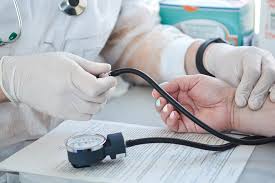               (памятка для населения)          -2021-